Онлайн-тренажеры интернет – портала «Пожарно-техническая выставка» (https://xn--b1ae4ad.xn--p1ai/edu/online) по теме «Пожар в транспорте»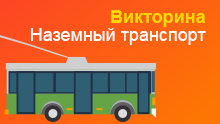 https://xn--b1ae4ad.xn--p1ai/edu/online/view/1362/nazemnyy-transportТренажер поможет проверить знания в области пожарной безопасности на транспорте, закрепить вопросы хранения легковоспламеняющихся жидкостей (лвж), возгорания одежды, действий при возгораниях и пожарах._____________________________________________________________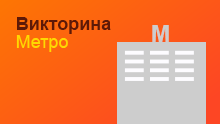 https://xn--b1ae4ad.xn--p1ai/edu/online/view/1361/metroТренажер поможет проверить знания в области пожарной безопасности на транспорте, закрепить вопросы обращения с газом и газовым оборудованием, использования первичных средств пожаротушения._____________________________________________________________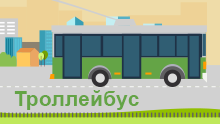 https://xn--b1ae4ad.xn--p1ai/edu/online/view/1342/trolleybusВ троллейбусе произошло возгорание. Саша и Маша с учетом показаний очевидцев предполагают, что причина не в неисправной электропроводке, а как-то связана с хранением легковоспламеняющихся жидкостей (лвж). Помоги ребятам проверить эту теорию.Тренажер поможет проверить знания в области пожарной безопасности на транспорте, культуры безопасного поведения детей, закрепить вопросы хранения легковоспламеняющихся жидкостей (лвж), обращения с электричеством и электроприборами, возникновения открытого огня.______________________________________________________________Тренажеры могут быть использованы как для проведения групповых занятий, так и для самостоятельного использования.